Audio Resources Available to Students with Dyslexia or Other Reading DifficultiesIn accordance with TEC §28.006 (g-2), _________ ISD is notifying you of the Talking Book Program (TBP), an audiobook resource that may be available to your child.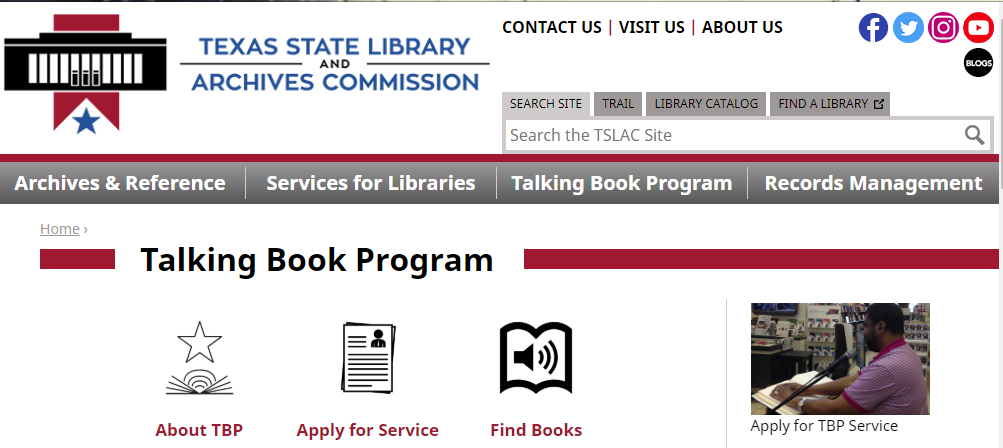 Additional audiobook resources to consider are available from Bookshare and Learning Ally.  For more information, you can access the websites listed below, call the customer service numbers, or contact your student’s campus dyslexia instructor, §504, or IDEA coordinator.  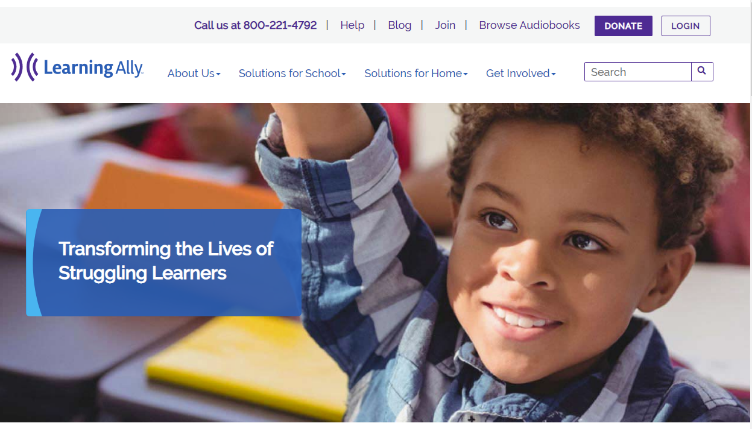 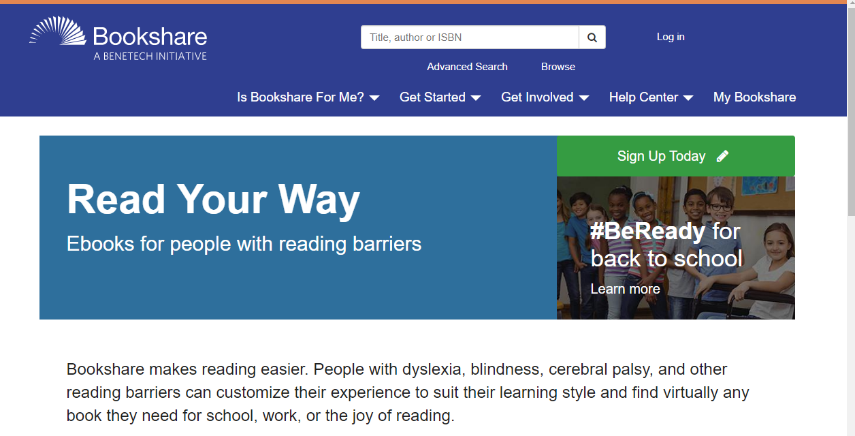 